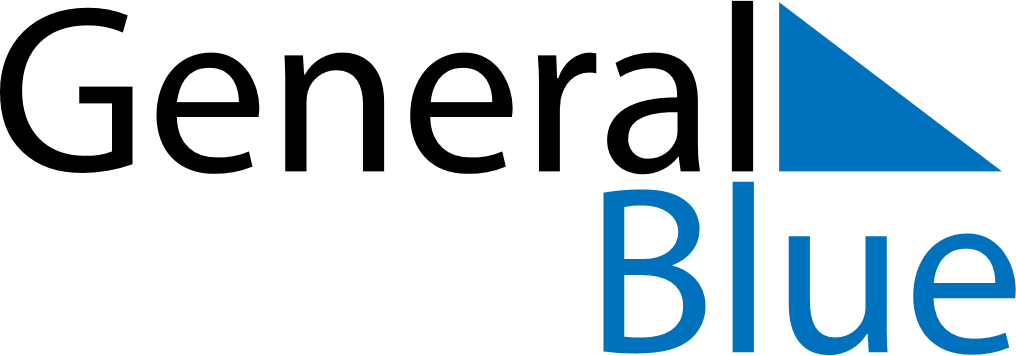 April 2027April 2027April 2027April 2027April 2027April 2027PortugalPortugalPortugalPortugalPortugalPortugalMondayTuesdayWednesdayThursdayFridaySaturdaySunday12345678910111213141516171819202122232425Liberty Day2627282930NOTES